Elever blir rusta til å tenke kritiskRegjeringen etterlyser mer kritisk tenkning av skoleelvene, og forslo nye retningslinjer for undervisningen denne måneden. Jærskulen har allerede satt i gang med et nytt, internasjonalt prosjekt som skal fremme kritisk tenkning hos elevene.Skrevet av: Joachim Voll - Publisert: 24.03.2017 kl 14:10 - Endret: 24.03.2017 kl 15:24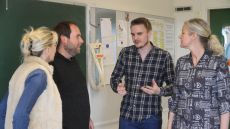 Kontaktlærer for 10. trinn, Krister Staurset, og rektor Jorun Beate Fylkesnes diskuterer prosjektet med engelsklærer Padraig Downey og historie- og geografilærer Marie-Sophie Legier, begge fra Dunkerque i Frankrike FOTO: Joachim Voll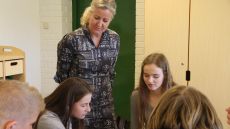 Emil, Olaug, Anne-Lise, Anne May og Marie i 10. trinn på Orre skule forbereder et skuespill som skal hjelpe dem å tenke kritisk. Her sammen med rektor Jorun Beate Fylkesnes FOTO: Joachim Voll– Først og fremst er det kjekt at vår skole skal være med. Og så er det også veldig relevant - både i forhold til tiden, men også i forhold til læreplanen. Også er det selvfølgelig spennende og være med på et internasjonalt prosjekt, forteller rektor ved Orre skule, Jorun Beate Fylkesnes.Falske nyheterDenne måneden foreslo regjeringen en fornying av den såkalte «generelle del» av læreplanverket. Denne nye delen beskriver tre tverrfaglige temaer som skal utvikle forståelse, samt lære elevene å se sammenhengen på tvers av fagene. Temaene er folkehelse og livsmestring, demokrati og medborgerskap, samt bærekraftig utvikling. Kritisk tenkning hos skoleelevene er beskrevet i et eget avsnitt:«I en tid hvor ekstremisme truer, er det viktigere enn noensinne å fremme demokratiet. Når vi er omgitt av falske nyheter og alternative fakta, er det særlig viktig at elevene lærer seg å tenke kritisk. Vi trenger en overordnet del som kan støtte lærerne i det viktige arbeidet de gjør hver eneste dag», heter det i høringen, som har høringsfrist den 12. juni. Se bildet større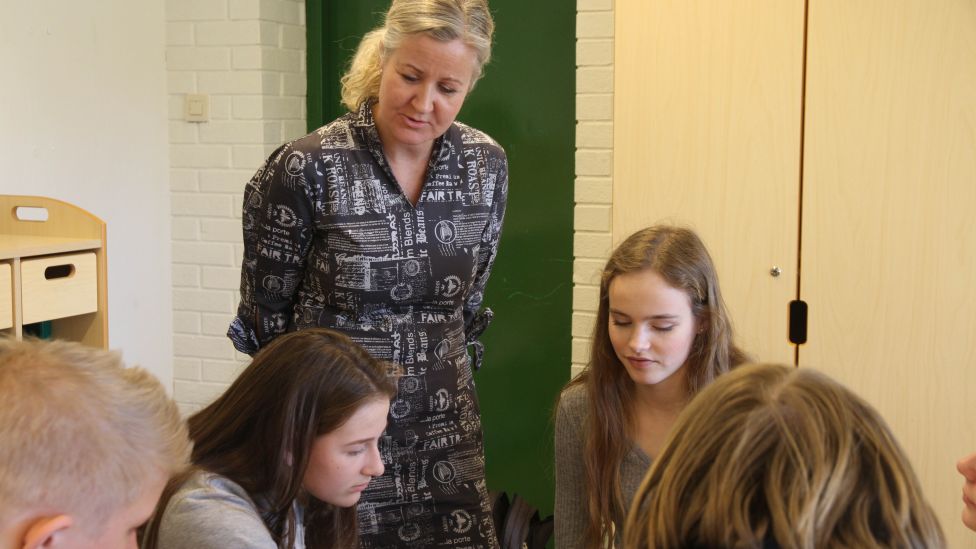 Unikt prosjektSom én av fire skoler i Norge, alle på Jæren, tar Orre skule nå del i prosjektet. Hensikten er å fremme elevenes bevissthet, kritiske refleksjon og tekstforståelse. Prosjektet, som har tittelen «Critical Literacy and Awerness in Education», forkortet til «CLAE», hadde sin offisielle oppstart denne uken på Universitetet i Stavanger (UiS). Onsdag fikk Orre skule besøk fra et utvalg av de franske lærerne som tar del i prosjektet.– Lærerne må legge til retteFor 10. trinn på Orre skule ble det en skoletime litt utenom det vanlige. Kontaktlærer Krister Staurset instruerer elevene til å forberede et skuespill. Hensikten er ikke bare at elevene skulle ha det gøy. Målet er at skolene over tid skal utvikle læringsmetoder og aktiviteter som ser på forholdet mellom tekstbasert undervisning og kritisk tenkning hos elevene. – Vi har hatt et stort læreplanfokus. Men det er vanskelig å undervise kritisk tenkning - det er noe elevene må lære selv. Og derfor mener jeg det er lærerens ansvar å legge til rette for dette, og bruke de riktige metodene. Det er blant annet dette en vil se på gjennom prosjektet, sier Fylkesnes.1,3 millionerMed på prosjektet har hun UiS, samt flere skoler fra den franske regionen Dunkerque. Jærskulen har rollen som prosjektkordinator, og en av skolene i hver Jærskulekommune deltar direkte i prosjektet.I tillegg til Orre skule, er også Frøyland skule, Solås skole og Varhaug skule involvert. Erasmus +, EUs program for utdanning, har tildelt 141 200 euro i støtte til prosjektet. Dette tilsvarer rundt 1,3 millioner norske kroner. Prosjektdeltagerne vil presentere erfaringene sine i årlige konferanser i perioden 2017 til 2019.FaktaSamarbeidsprosjekt mellom Jærskulen, UiS og det franske Gaïa Education Senter.Lærerne og forskerne skal samarbeide for å fremme elevenes bevissthet, kritiske refleksjon og tekstforståelse.Frøyland skule, Orre skule, Solås skole (Gjesdal kommune) og Varhaug skule deltar i prosjektet.Nyheten finner du her:
http://jbl.no/jarsk/elever-blir-rusta-til-a-tenke-kritisk/19.42103